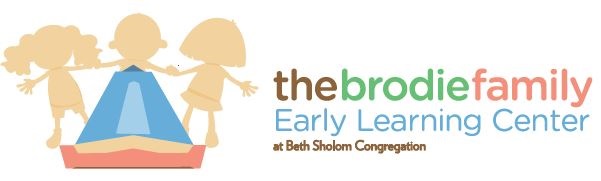 Parent Instructions for Feeding InfantsFeeding Schedule for___________________             Date____________					Bottles# ounces 		___				every___hrs.	    ___Formula________	___				every___hrs.           ___Breast milk	___				every___hrs            ___Juice	___				every___hrs.	    ___Water	___				every___hrs.	    ___Other(specify)___				Food___cereal(name)______       ____loose      ____thick  #tablespoons every									____hrs. mixed with ___formula                        _____milk___other(specify)_____________________________________________cheerios		___crackers	___other(specify)__________COMMENTS___________________________________________________________________________________________________________________________________________________________________*Note-please complete a new form each time there are changes